Tuesday Resources Please choose EITHER the Mild or Spicy challenge to complete. There is also a challenge! Mild 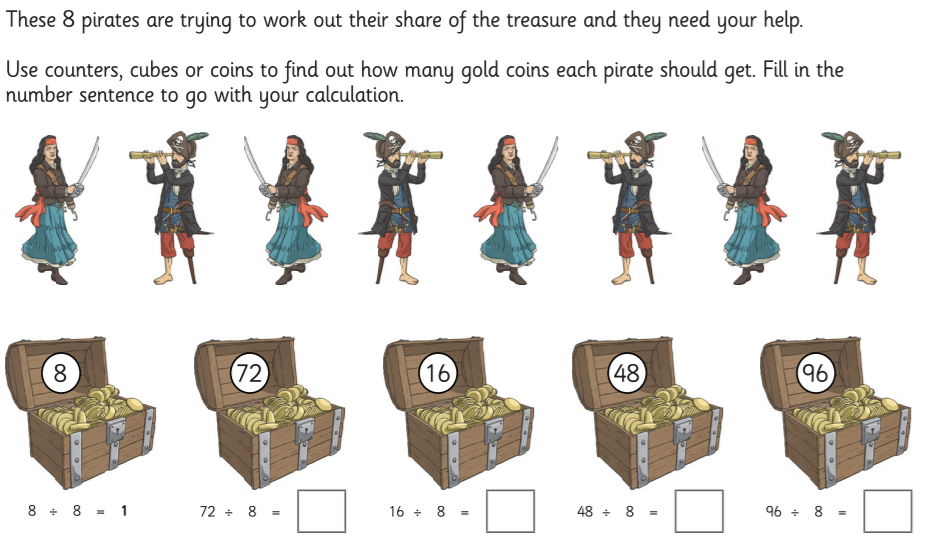 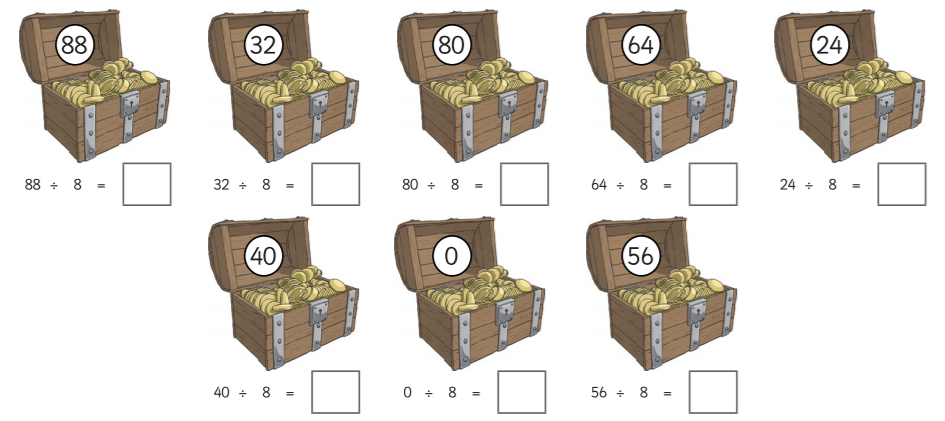 Spicy 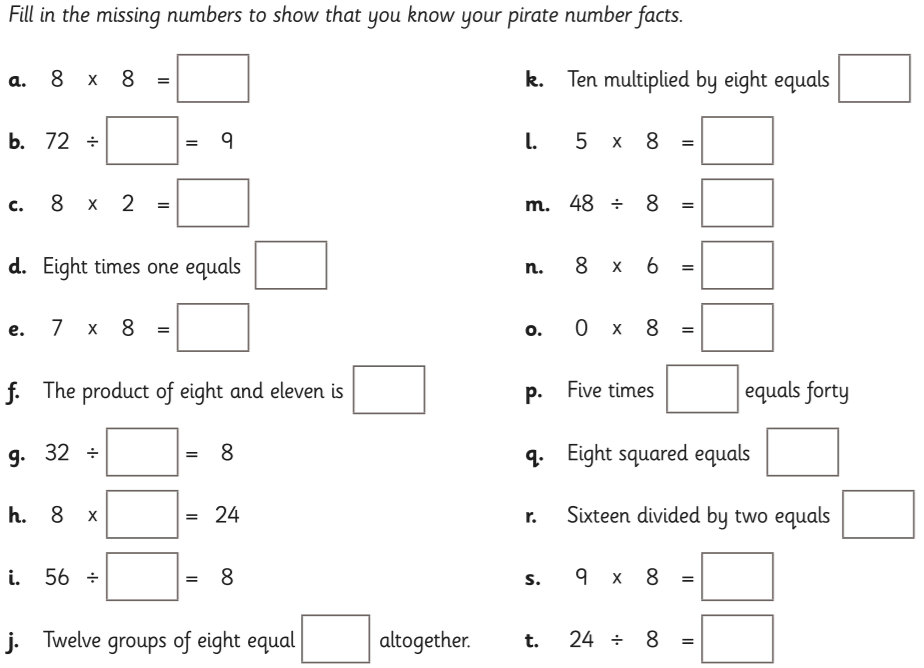 Challenge 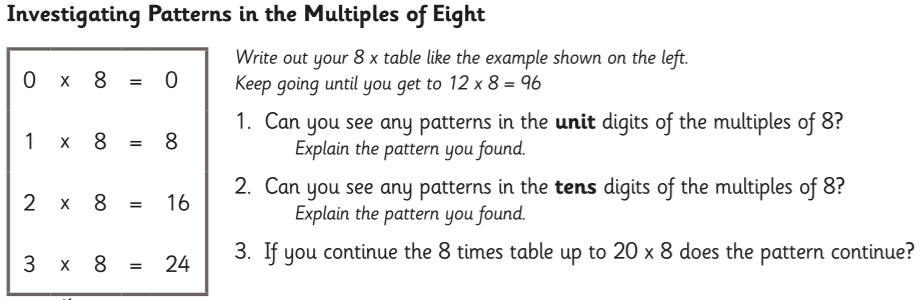 